كليـــــة:مصفوفة ربط أهداف ونتاجات التعلم لبرنامج البكالوريوس في (                 ) * KP: المعرفة للبرنامج، SP: المهارات للبرنامج، CP: الكفايات للبرنامجQFO-AP-VA-023الرمز:اسم النموذج: تصميم مصفوفة ربط أهداف ونتاجات التعلم للبرامج الأكاديمية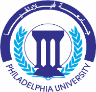 جامعة فيلادلفياعمادة ضمان الجودةPhiladelphia University1رقم الإصدار: (Rev)الجهة المصدرة: نائب الرئيس للشؤون الأكاديميةجامعة فيلادلفياعمادة ضمان الجودةPhiladelphia University4-5-2021تاريخ الإصدار:الجهة المدققة: اللجنة العليا لضمان الجودةجامعة فيلادلفياعمادة ضمان الجودةPhiladelphia University1عدد صفحات:الجهة المدققة: اللجنة العليا لضمان الجودةجامعة فيلادلفياعمادة ضمان الجودةPhiladelphia Universityأهداف البرنامجنتاجات تعلم البرنامجنتاجات تعلم البرنامجنتاجات تعلم البرنامجنتاجات تعلم البرنامجنتاجات تعلم البرنامجنتاجات تعلم البرنامجنتاجات تعلم البرنامجنتاجات تعلم البرنامجنتاجات تعلم البرنامجنتاجات تعلم البرنامجأهداف البرنامجالمعرفةالمعرفةالمعرفةالمعرفةالمهاراتالمهاراتالمهاراتالكفاياتالكفاياتالكفاياتأهداف البرنامجKP1KP2KP3KP4SP1SP2SP3CP1CP2CP3